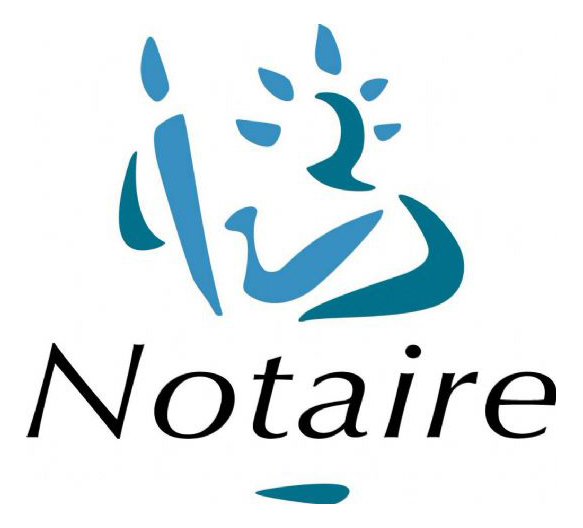 LISTE INDICATIVE DES PIECES ET INFORMATIONS A TRANSMETTRE POUR UN CONTRAT DE MARIAGEPour préparer au mieux votre contrat, je vous remercie de me transmettre les pièces suivantes Concernant chacun des futurs époux: Extrait d'acte de naissance de moins de 3 mois.Copie recto/verso de la pièce d'identité.Questionnaire d'état-civil dûment complété.Copie de la publication des bans.Si l'un des futurs époux est étranger :Traduction en français de son extrait d'acte de naissance par un traducteur assermenté.Le cas échéant : Certificat de coutume ou de célibat et sa traduction (à demander au Consulat).Votre Relevé d'Identité Bancaire signé (pour la restitution du trop-perçu éventuel à la clôture du dossier).Le cas échéant, justificatif du placement sous un régime de protection (tutelle, curatelle...).A quel moment faut-il transmettre les documents à l’Etude : Il est conseillé de nous contacter idéalement deux mois avant la date du mariage afin de pouvoir répondre à toutes vos interrogations et préparer votre contrat de mariage.Par ailleurs, les mairies demandent souvent un dossier complet au moins un mois avant la date de célébration du mariage, pensez à anticiper. Pour contacter votre notaire :Ana Brissos18 Rue de l’Abreuvoir – 92380 GARCHESTel : 01.84.78.46.25Fax : 01.84.78.46.29Etude.brissos@paris.notaires.fr